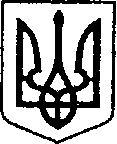                                                          Україна                                                           ЧЕРНІГІВСЬКА ОБЛАСТЬ	ПРОЕКТН І Ж И Н С Ь К А    М І С Ь К А    Р А Д А                                                43 сесія VII скликання                Р І Ш Е Н Н Я      від 02 жовтня  2018 року		    м. Ніжин                             № 56-43/2018Відповідно до статей 25, 26, 42, 59, 73 Закону України “Про місцеве самоврядування в Україні”, Земельного кодексу України, Податкового кодексу України, Закону України “Про оренду землі”, рішення Ніжинської міської ради шостого скликання від 08 липня 2015 року №6-69/2015 “Про затвердження місцевих податків”, Регламентy Ніжинської міської ради Чернігівської області, затвердженого рішенням Ніжинської міської ради Чернігівської області від 24 листопада 2015 року №1-2/2015 (із змінами), розглянувши клопотання  ТОВ ВКФ «Дім» від 12.09.2018р. №004 міська рада вирішила:Відмовити Товариству з обмеженою відповідальністю виробничо – комерційній фірмі «Дім» у наданні дозволу на реструктуризацію нарахованої, згідно акту комісії з визначення та відшкодування збитків власникам землі та землекористувачам на території міста Ніжина (ТОВ ВКФ «Дім»), затвердженого рішеннями виконавчого комітету Ніжинської міської ради   від 12.07.2018 р. № 218 та № 274 від 23.08.2018 р., суми збитків за користування земельною ділянкою за адресою: м. Ніжин вул. Б. Хмельницького,37/1, площею 0,133 га  без правовстановлюючих документів, у розмірі  24912,03 грн.( двадцять чотири тисячі дев’ятсот дванадцять гривень 03 копійки), згідно графіку, що додається ( додатком № 1). 2. Начальнику відділу земельних відносин Місан В.М. забезпечити оприлюднення даного рішення на сайті протягом п`яти робочих днів після його прийняття.3. Організацію виконання даного рішення покласти на першого заступника міського голови з питань діяльності виконавчих органів ради Олійника Г.М. та відділ земельних відносин.4. Контроль за виконанням даного рішення покласти на постійну комісію міської ради з питань земельних відносин, будівництва, архітектури, інвестиційного розвитку міста та децентралізації (Деркач А.П.).Головуючий на пленарному засіданні
Ніжинської міської ради
Секретар міської ради                                                                 В.В. СалогубДодаток № 1Графік погашення нарахованої суми збитків  в розмірі 24912,03 грн.відповідно до листа ТОВ ВКФ «Дім»  від 12.09.2018 р. за № 004.Про надання дозволу Товариству з обмеженою відповідальністювиробничо – комерційна фірма «Дім»на реструктуризацію  нарахованої суми збитків за користування земельною ділянкою за адресою: м. Ніжин, вул. Б. Хмельницького,37/1, площею 0,133га  без правовстановлюючих документів.2018грн.2019грн.До 30.10.20182077,00До 30.01.20192077,00До 30.11.20182077,00До 28.02.20192077,00До 30.12.20182077,00До 30.03.20192077,00До 30.04.20192077,00До 30.05.20192077,00До 30.06.20192077,00До 30.07.20192077,00До 30.08.20192077,00До 30.09.20192065,03